“日本文学中的城市书写”国际学术研讨会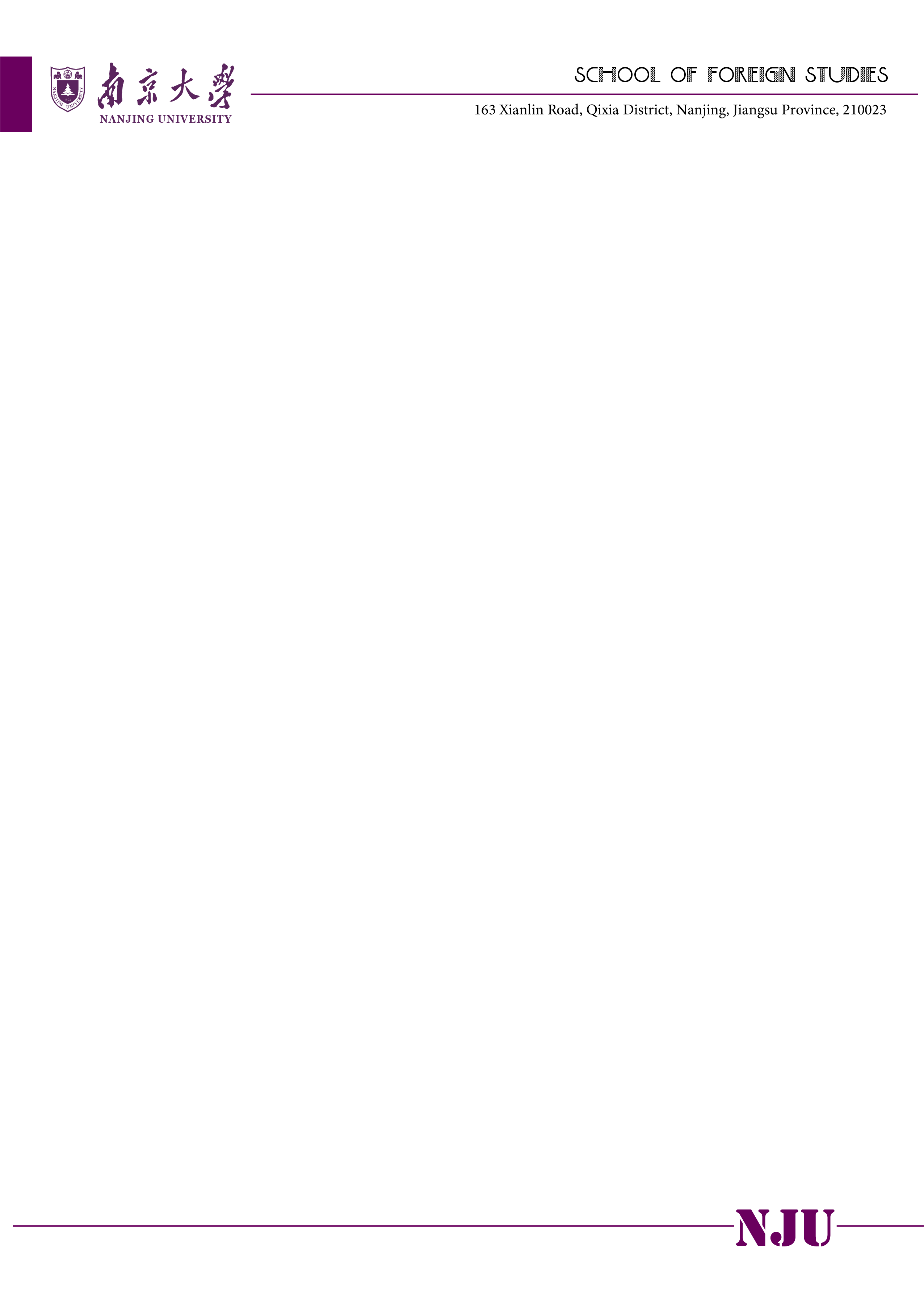 回 执姓名所属机构职称电子邮箱联系电话论文题目及内容介绍（八百字左右）住宿请填写是否需要会务组代为预订住宿（南大国际会议中心），并填写预计住宿天数及日期。如有同行人员也请您填写人数和住宿需求。（如：11月20日、21日共2天，1人）请填写是否需要会务组代为预订住宿（南大国际会议中心），并填写预计住宿天数及日期。如有同行人员也请您填写人数和住宿需求。（如：11月20日、21日共2天，1人）请填写是否需要会务组代为预订住宿（南大国际会议中心），并填写预计住宿天数及日期。如有同行人员也请您填写人数和住宿需求。（如：11月20日、21日共2天，1人）请填写是否需要会务组代为预订住宿（南大国际会议中心），并填写预计住宿天数及日期。如有同行人员也请您填写人数和住宿需求。（如：11月20日、21日共2天，1人）其他本回执请发送至：njubunngaku2020@163.com联系人：南京大学外国语学院日语系 刘东波（15095427956）只申请参加会议的学者，可不填写论文题目及摘要。直接申请海报报告的学者，请在此栏备注。详细日程及路线住宿等信息待确定后另行联系，其他未尽事宜，请与会务组联系。本回执请发送至：njubunngaku2020@163.com联系人：南京大学外国语学院日语系 刘东波（15095427956）只申请参加会议的学者，可不填写论文题目及摘要。直接申请海报报告的学者，请在此栏备注。详细日程及路线住宿等信息待确定后另行联系，其他未尽事宜，请与会务组联系。本回执请发送至：njubunngaku2020@163.com联系人：南京大学外国语学院日语系 刘东波（15095427956）只申请参加会议的学者，可不填写论文题目及摘要。直接申请海报报告的学者，请在此栏备注。详细日程及路线住宿等信息待确定后另行联系，其他未尽事宜，请与会务组联系。本回执请发送至：njubunngaku2020@163.com联系人：南京大学外国语学院日语系 刘东波（15095427956）只申请参加会议的学者，可不填写论文题目及摘要。直接申请海报报告的学者，请在此栏备注。详细日程及路线住宿等信息待确定后另行联系，其他未尽事宜，请与会务组联系。